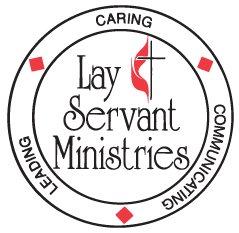 Initial Application or Request for Renewal   Report for year ending: _____________________Part 1)	      DATA ON THE LAY SERVANT/LAY SPEAKER Name Mrs. Ms. Mr. _________________________________________________________________________Address______________________________________________  City/State/Zip__________________________________________Email Address _______________________________________________________________________________________________Telephone (H)_____________________  (C) _______________________  Name of District _________________________________Name of Church 	_______________________________________    Church Telephone _____________________________________Church Address __________________________________________City/State/Zip_________________________________________Part 2)	STATUS OF THE LAY SERVANT/LAY SPEAKER    To begin as a:       Local Church Lay Servant For renewal as a:      Local Church Lay Servant   	Certified Lay Servant   	Certified Lay Speaker What year did you complete your Basic Course?					What year did you complete your last Advanced Course?	                                                          			What was the title of your last Advanced Course?	                                                                        	             	What was the location of the last Advanced Course taken?  _________________________________________________Which of the following 5 courses of study required by the Tennessee Conference Committee on Lay Servant Ministries for completion of the track for Certified Lay Speaker have you completed?#1. Discover Your Spiritual Gifts     #2. United Methodist Heritage     #3. Preaching Course Evangelism     Leading or Planning Worship     (Evangelism & Worship courses can be taken in any order.)Date of last review for Certified Lay Speaker status 				      Approved:  Yes   No Upon completion of the required course work, the Lay Speaking candidate will be examined by the District Committee on Lay Servant Ministries and recommended to the Tennessee Conference Committee on Lay Servant Ministries for certification.  (If you wish to follow the new Lay Speaker track it is strongly recommended by the Tennessee Conference Committee on Lay Servant Ministries that the courses be taken in the order listed for Lay Speaker certification.  Allowances can be made for special circumstances on a case by case basis.)Part 3)	REQUEST OF THE LAY SERVANT/LAY SPEAKERRequest for recommendation of my pastor and my charge conference to begin as a:              Local Church Lay Servant             Certified Lay Servant   	Certified Lay Speaker    	for the ensuing year.Date			       Lay Servant/Lay Speaker’s Signature  						______Part 4)	RECOMMENDATION OF THE PASTORI recommend concurrence with the request of this person to begin / renew as a:            Local Church Lay Servant            Certified Lay Servant   	      Certified Lay Speaker       	for the ensuing year.Date			       Pastor’s Signature 	          							    	Part 5)	RECOMMENDATION OF THE CHARGE CONFERENCEThe charge conference of 					 (church/charge) recommends the above person begin or renew as a … Local Church Lay Servant   	Certified Lay Servant   		Certified Lay Speaker   		for the ensuing year.Date			      District Superintendent’s Signature 							Part 6)	MINISTRIES BY THE LAY SERVANT/ LAY SPEAKERDuring the past year I have participated in Caring ministries as follows: served as a volunteer in a care-giving institution 	  provided one-on-one caring	 in membership/evangelism visitation at a hospital, nursing home, or to a shut-in	   served in caring/outreach projects (food pantry, prison ministry, etc.) other caring activities (Please list)																										During the past year I have participated in Leading ministries as follows: served as member of committee, board, commission, council, task force, etc. as a volunteer at a community agency 		 at my local church 		 beyond my local church  in my District 	  Conference  		 Jurisdiction  			 General Church level other Leading activities (Please list)																										During the past year I have participated in Communicating ministries as follows: brought message in _____worship services  	 served as worship leader in _____services delivered _____devotional messages  		taught _____classes		  shared my faith story other Speaking activities (Please list)																										During the past year I have participated in additional opportunities for ministry as follows:																																																		Part 7)	PERSONAL AND SPIRITUAL GROWTH BY THE LAY SERVANT/LAY SPEAKERIn what activities have you engaged and/or what books have you read or used during the past year to help you develop your devotional life; improve your understanding of the Bible; improve your understanding of The United Methodist Church; and to improve your skills in caring, leading, communicating and speaking?																																																						Part 8)	FEEDBACK BY THE LAY SERVANT/LAY SPEAKERDo you feel called to be in service in any area of ministry, either in the church or outside the church, in which you are not currently involved?   yes    no    If yes, please list those areas below.																							What additional training or support do you need or would suggest to further your ministry as a Lay Servant?																																	Give any recommendations you have for improving the Lay Servant Ministries in your District or Conference																															______________NOTICE:  This form is to be completed and signed by ALL those listed on the form. A copy of the signed Annual Report presented at Charge Conference will be made by the local church and given to the Lay Servant/Lay Speaker.  The Office of the District Superintendent will keep the ORIGINAL copy and make one (1) copy to be sent to the District Director Lay Servant Ministries.  After verifying the information to be correct, the District Director of LSM will sign and forward one (1) copy to the Recording Secretary of the TN Conference on Lay Servant Ministries.  Date: ______________   District Director of LSM Signature: ___________________________________________________